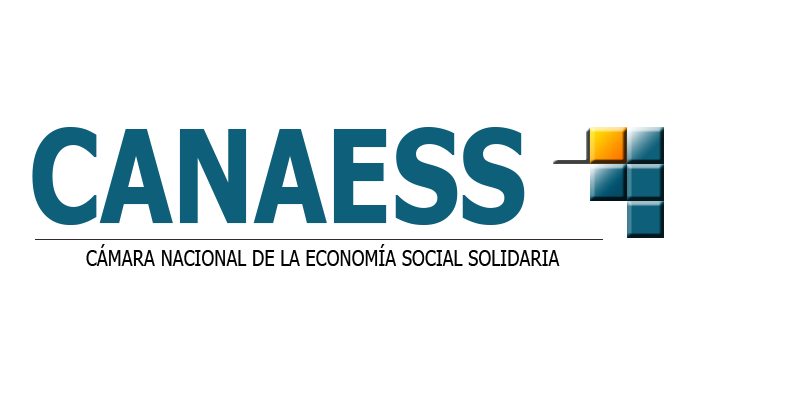 SOLICITUD PARA SER SOCIO.Señores.Administradores CÁMARA NACIONAL DE ECONOMÍA SOCIAL SOLIDARIA (CANAESS).  La Junta Directiva de ___________________________, cédula jurídica No ___________, en la sesión número ______________, del XX del mes de ____________ del dos mil __________, una vez estudiados los estatutos de CANAESS, Acuerda: solicitar la inscripción como socio de esa Cámara y se compromete a depositar en la cuenta que se nos indique, los diez mil colones correspondientes a las diez acciones y nos comprometemos a respetar y cumplir con lo que establecen sus estatutos. (Lugar), (Fecha), firmamos presidente y secretario.  Sello._______________________________________________________PresidenteSecretario